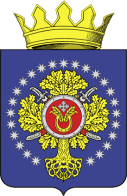 УРЮПИНСКИЙ МУНИЦИПАЛЬНЫЙ РАЙОНВОЛГОГРАДСКОЙ ОБЛАСТИУРЮПИНСКАЯ  РАЙОННАЯ  ДУМАР  Е  Ш  Е  Н  И  Е28 апреля 2016  года	                 № 23/172  О деятельности Контрольно-счетной палаты Урюпинского муниципального района в 2015 году        Рассмотрев представленный Контрольно-счетной палатой Урюпинского муниципального района отчет о ее деятельности в 2015 году, Урюпинская районная Дума РЕШИЛА:         1. Утвердить отчет о деятельности Контрольно-счетной палаты Урюпинского муниципального района за 2015 год (прилагается).        2. Председателю Контрольно-счетной палаты Урюпинского муници-пального района опубликовать отчет о деятельности Контрольно-счетной палаты за 2015 год в информационном бюллетене администрации Урюпинского муниципального района «Районные ведомости» и разместить в сети Интернет в установленном порядке.        3. Настоящее решение вступает в силу с момента его принятия.             Председатель                                                    Урюпинской районной Думы                                                   Т.Е. Матыкина                                                                                                            Утвержден  решением                                                                                                      Урюпинской районной Думы                                                                                                    от 28 апреля 2016 года № 23/172ОтчЁто деятельности Контрольно-счётной палаты Урюпинского муниципального района за  2015 год        Деятельность Контрольно-счётной палаты Урюпинского муниципаль-ного района за  2015 год  осуществлялась  в соответствии с требованиями Бюджетного законодательства, Федерального закона от 06.10.2011 г. № 6-ФЗ «Об общих принципах организации и деятельности контрольно-счетных органов субъектов Российской Федерации и муниципальных образований», Положения о бюджетном процессе Урюпинского муниципального района,  Положения о Контрольно-счётной палате  Урюпинского  муниципального района,  плана работы КСП на 2015 год. Контрольно-счетная палата образуется в составе председателя Контрольно-счетной палаты и аппарата, состоящего из инспекторов, на которых возлагаются обязанности по непосредственному проведению внешнего муниципального финансового контроля.        В 2015 году заключено 25 соглашений между Урюпинской районной Думой и представительными органами сельских поселений Урюпинского муниципального района о передаче Контрольно-счетной палате Урюпинского муниципального района полномочий контрольно-счетных органов поселений по осуществлению внешнего муниципального финансового контроля (решение Урюпинской районной Думы от: 6 февраля 2015 года № 7/51). В связи с заключенными соглашениями администрациями сельских поселений Урюпинского муниципального района перечислено на содержание Контрольно-счетной палаты Урюпинского муниципального района 593,0 тыс. руб., кассовые расходы за 2015 год составили 584,5 тыс. рублей, остаток на 01.01.2015 года составил 14,6 тыс. руб., остаток средств  на 01.01.2016 года - 8,5 тыс. руб. Остатки  неиспользованных средств на 1января 2015года и на 1 января 2016года в сумме 23,1 тыс. руб. перечислены финансовым отделом администрации Урюпинского муниципального района по сельским поселениям Урюпинского муниципального района.         Внешний муниципальный финансовый контроль осуществляется Контрольно-счетной палатой в форме контрольных или экспертно-аналитических мероприятий. За 2015 год Контрольно-счетной палатой Урюпинского муниципального района проведено 28 контрольных мероприятий, в т.ч.:         - 27 в соответствии с планом работы Контрольно-счетной палаты Урюпинского муниципального района,         - 1 по инициативе Контрольно-счетной палаты Волгоградской области, в т.ч. - проверка целевого использования средств федеральной субсидии на проведение мероприятий государственной программы РФ «Доступная среда». Объект проверки: МБОУ Петровская сош.        По результатам  проведения проверок составлено: 28 актов, проведено 29  экспертных заключения, в том числе:        - 26 на отчеты об исполнении бюджетов главных администраторов бюджетных средств за 2014 год;        -  экспертное заключение к проекту решения Урюпинской районной Думы «О бюджете Урюпинского муниципального района на 2016 год и на плановый период 2017 и 2018 годов»;        - анализ исполнения бюджета Урюпинского муниципального района за 9 месяцев 2015 года;        - проверка эффективности и целевого использования бюджетных средств, направленных на развитие и поддержку малого и среднего предпринимательства в Волгоградской области в 2012-2014 году.        По результатам экспертно-аналитической деятельности Контрольно-счетной палатой направлено 28 представлений. По направленным представлениям внесено 147 предложений, реализовано 118. По состоянию на 01.01.2016 года снято с контроля 14 представлений.        По результатам контрольных проверок выявлено нарушений на сумму 15052,0 тыс. руб., в т.ч.:        по сельским поселениям Урюпинского муниципального района:        1. Акчернское сельское поселение        Бюджет поселения исполнен по доходам в сумме 7039,96 тыс. руб., по расходам 5940,9 тыс. руб., профицит составил 1099,0 тыс. руб. Установлено 4 нарушения на сумму 136,6 тыс. руб.         2. Беспаловское сельское поселение        Бюджет поселения исполнен по доходам в сумме 4289,6 тыс. руб., по расходам 4043,3 тыс. руб., профицит составил 246,3 тыс. руб. Установлено 5 нарушений на сумму 7,9 тыс. руб. Устранено нарушений на сумму 2,0 тыс. руб.        3. Бесплемяновское сельское поселение        Бюджет поселения исполнен по доходам в сумме 3995,21 тыс. руб., по расходам 2844,9 тыс. руб., профицит составил 1150,31 тыс. руб. Установлено 7 нарушений на сумму 8,2 тыс. руб. Устранено нарушений на сумму 8,2 тыс. руб.        4. Бубновское сельское поселение        Бюджет поселения исполнен по доходам в сумме 14920,48 тыс. руб., по расходам 10961,2 тыс. руб., профицит составил 3959,28 тыс. руб. Установлено 3 нарушения на сумму 2,2 тыс. руб. Устранено нарушений на сумму 2,2 тыс. руб.        6. Верхнебезымяновское сельское поселение        Бюджет поселения исполнен по доходам в сумме 4875,2 тыс. руб., по расходам 4346,1 тыс. руб., профицит составил 529,1 тыс. руб. Установлено 9 нарушений на сумму 33,7 тыс. руб. Устранено нарушений на сумму 26,4 тыс. руб.        7. Верхнесоинское сельское поселение        Бюджет поселения исполнен по доходам в сумме 4211,98 тыс. руб., по расходам 3390,8 тыс. руб., профицит составил 821,18 тыс. руб. Установлено 2 нарушения на сумму 3,1тыс. руб. Устранено нарушений на сумму 3,1 тыс. руб.        8. Вихлянцевское сельское поселение        Бюджет поселения исполнен по доходам в сумме 3572,9 тыс. руб., по расходам 3225,1 тыс. руб., профицит составил 247,8 тыс. руб. Установлено 7 нарушений на сумму 30,4 тыс. руб. Устранено нарушений на сумму 3,3 тыс. руб.        9. Вишняковское сельское поселение        Бюджет поселения исполнен по доходам в сумме 5216,9 тыс. руб, по расходам 3503,4 тыс. руб., профицит составил 1713,5 тыс. руб. Установлено 9 нарушений на сумму 248,1 тыс. руб. Устранено нарушений на сумму 2,7 тыс. руб.        10. Добринское сельское поселение        Бюджет поселения исполнен по доходам в сумме 10880,9 тыс. руб., по расходам 10499,6 тыс. руб., профицит составил 381,3 тыс. руб. Установлено 14 нарушений на сумму 11805,4 тыс. руб. Устранено нарушений на сумму 54,7 тыс. руб.        11. Дубовское сельское поселение        Бюджет поселения исполнен по доходам в сумме 9051,7 тыс. руб., по расходам 8153,3 тыс. руб., профицит составил 898,4 тыс. руб. Установлено 11 нарушений на сумму 58,4тыс. руб.  Устранено нарушений на сумму 13,4 тыс. руб.        12. Дьяконовское сельское поселение        Бюджет поселения исполнен по доходам в сумме 5839,95 тыс. руб., по расходам 4839,95тыс. руб., профицит составил 1000,0 тыс. руб. Установлено 14 нарушений на сумму 14,7тыс. руб. Устранено нарушений на сумму 12,5 тыс. руб.        13. Забурдяевское сельское поселение        Бюджет поселения исполнен по доходам в сумме 5274,0 тыс. руб., по расходам 4816,9 тыс. руб., профицит составил 457,1 тыс. руб. Установлено 7 нарушений на сумму 267,4 тыс. руб.        14. Искринское сельское поселение        Бюджет поселения исполнен по доходам в сумме 10559,8 тыс. руб., по расходам 10173,7 тыс. руб., профицит составил 386,1 тыс. руб. Установлено 2 нарушения на сумму 3,0 тыс. руб.  Устранено нарушений на сумму 3,0 тыс. руб.        15. Котовское сельское поселение        Бюджет поселения исполнен по доходам в сумме 6146,2 тыс. руб., по расходам 4361,6 тыс. руб., профицит составил 1784,6 тыс. руб. Установлено 5 нарушений на сумму 5,0 тыс. руб. Устранено нарушений на сумму 5,0 тыс. руб.        16. Краснянское сельское поселение        Бюджет поселения исполнен по доходам в сумме 5878,27 тыс. руб., по расходам 4617,03 тыс. руб., профицит составил 1261,24 тыс. руб. Установлено 2 нарушения на сумму 0,9 тыс. руб. Нарушения устранены.        17. Креповское сельское поселение        Бюджет поселения исполнен по доходам в сумме 5236,2 тыс. руб., по расходам 4876,8 тыс. руб., профицит составил 359,4 тыс. руб. Установлено 2 нарушения на сумму 2,2 тыс. руб. Устранено нарушений на сумму 2,2 тыс. руб.        18. Лощиновское сельское поселение        Бюджет поселения исполнен по доходам в сумме 4253,65 тыс. руб., по расходам 4414,8 тыс. руб., дефицит составил 161,1 тыс. руб. Установлено 4 нарушения на сумму 10,2 тыс. руб. Устранено нарушений на сумму 10,2 тыс. руб.        19. Михайловское сельское поселение        Бюджет поселения исполнен по доходам в сумме 7054,1 тыс. руб., по расходам 6682,0 тыс. руб., профицит составил 372,1 тыс. руб. Установлено 1 нарушение.         20. Окладненское сельское поселение        Бюджет поселения исполнен по доходам в сумме 8730,5 тыс. руб., по расходам 4857,0 тыс. руб., профицит составил 3873,5 тыс. руб. Установлено 5 нарушений на сумму 30,0 тыс. руб.         21. Ольшанское сельское поселение        Бюджет поселения исполнен по доходам в сумме 12844,9 тыс. руб., по расходам 9801,5 тыс. руб., профицит составил 3043,4 тыс. руб. Установлено 6 нарушений на сумму 363,9 тыс. руб. Устранено нарушений на сумму 5,0 тыс. руб.        22. Петровское сельское поселение        Бюджет поселения исполнен по доходам в сумме 13884,25 тыс. руб., по расходам  11206,76 тыс. руб., профицит составил 2677,49 тыс. руб. Установлено 2 нарушения на сумму 33,1 тыс. руб. Нарушения устранены.        23. Россошинское сельское поселение        Бюджет поселения исполнен по доходам в сумме 7813,9 тыс. руб., по расходам 7572,0 тыс. руб., профицит составил 241,9 тыс. руб. Установлено 6 нарушений на сумму 89,2 тыс. руб.  Устранено нарушений на сумму 0,4 тыс. руб.        24. Салтынское сельское поселение        Бюджет поселения исполнен по доходам в сумме 9016,9 тыс. руб., по расходам  8842,8 тыс. руб., профицит составил 174,1 тыс. руб. Установлено 7 нарушений на сумму 204,4 тыс. руб. Устранено нарушений на сумму 0,6 тыс. руб.        25. Хоперопионерское сельское поселение        Бюджет поселения исполнен по доходам в сумме 6898,39 тыс. руб., по расходам  6445,03 тыс. руб., профицит составил 453,36 тыс. руб. Установлено 7 нарушений на сумму 95,76 тыс. руб. Устранено нарушений на сумму 2,5 тыс. руб.        При проверке сельских поселений установлены типичные нарушения:        1. В нарушение ч. 3 ст. 184.1 БК РФ, ст. 28 Закона Волгоградской области от 20.12.2013 года № 182-ОД «Об областном бюджете на 2014 год и на плановый период 2015 и 2016 годов», в решениях  о  бюджете сельского поселения   на 2014 год и на период до 2016года не установлены:        - главные администраторы  доходов и основные характеристики бюджета:        - 000 1 03 02000 01 0000 000 «Акцизы по подакцизным товарам (продукции), производимым на территории РФ»;        - перечень главных администраторов  доходов;        - перечень главных администраторов  источников финансирования дефицита бюджета;        - источники финансирования дефицита бюджета на очередной финансовый год;        - объем межбюджетных трансфертов, получаемых из других бюджетов и (или) предоставляемых другим бюджетам бюджетной системы в очередном финансовом году (очередном финансовом году и плановом периоде);        - общий объем условно утверждаемых (утвержденных) расходов в случае утверждения бюджета на очередной финансовый год и плановый период на первый год планового периода в объеме не менее 2,5 процента общего объема расходов бюджета, на второй год планового периода в объеме не менее 5 процентов общего объема расходов бюджета;        - верхний предел государственного (муниципального) внутреннего долга и (или) верхний предел государственного внешнего долга по состоянию на 1 января года, следующего за очередным финансовым годом (очередным финансовым годом и каждым годом планового периода).        - предельная штатная численность муниципальных служащих.        2. При проверке командировочных расходов установлено:        - нарушение пункта 6 Постановления Правительства от 13.10.2008 года № 749 «Об особенностях направления работников в служебные командировки», служебные задания не оформляются и не утверждаются работодателем, в котором определяется цель командировки работника;        - нарушение подпункта 2 пункта 26 Постановления Правительства от 13.10.2008 года № 749 «Об особенностях направления работников в служебные командировки», работники при возвращении из командировки не представляли отчет о выполненной в  командировке работе в письменной форме.        3. Администрации сельских поселений нарушили ч. 4 ст. 15 Федерального Закона 131-ФЗ от 6 октября 2003 года «Об общих принципах организации местного самоуправления в Российской Федерации» и не предоставили из бюджета поселения в бюджет Урюпинского муниципального района:        - субвенцию на утверждение генеральных планов поселения, правил землепользования и застройки;        - создание условий для организации жителей поселения услугами организации культуры (в части начисления заработной платы работникам);        - создание условий для организации жителей поселения услугами  библиотечного обслуживания населения (в части начисления заработной платы работникам).        4. В нарушение «Указаний о порядке применения бюджетной классификации РФ», утвержденных Приказом Минфина РФ от 01.07.2013 г. № 65-н выявлено неверное применение кодов бюджетной классификации.        5. В нарушение п. 11.1 Приказа Минфина от 28.12.2010 года № 191н «Об утверждении Инструкции о порядке составления и представления годовой, квартальной и месячной отчетности об исполнении бюджетов бюджетной системы Российской Федерации» в представленной бюджетной отчетности отсутствуют сведения  по разделам к пояснительной записке.        6. В нарушение п. 7 Минфина РФ от 28.12.2010 года № 191-н  данные главной книги сельских поселений за 2014 год не соответствуют данным годового отчета сельского поселения.        7. В нарушение ч. 6 ст. 52 Федерального закона от 06.10.2003 г.               № 131-ФЗ проект местного бюджета, решение об утверждении местного бюджета, годовой отчет о его исполнении, ежеквартальные сведения о ходе исполнения бюджета и о численности муниципальных служащих сельских поселений, работников муниципальных учреждений с указанием фактических затрат на их денежное содержание  официальному не опубликовывались и не обнародовались.        8. В нарушение ч. 2 ст. 179 БК РФ объем бюджетных ассигнований на финансовое обеспечение реализации муниципальный целевых программ не соответствует нормативным правовым актам сельских поселений.        9. В нарушение ч. 3 ст. 179 БК РФ по муниципальным целевым программам не проведена оценка эффективности их реализации.        10. В нарушение ст. 133 Трудового кодекса РФ выплата заработной платы работникам администрации производилась ниже минимального размера оплаты труда, установленного Федеральным законом «О минимальном размере оплаты труда» от 19.06.2000 г. № 82-ФЗ.         11. В нарушение ч. 3 ст. 217 БК РФ показатели сводной бюджетной росписи не соответствуют решению о бюджете.        12. В нарушение ч. 2 ст. 87 БК РФ в реестре расходных обязательств  не указан полный перечень законов, иных нормативных правовых актов, муниципальных правовых актов, обусловливающих публичные нормативные обязательства и (или) правовые основания для иных расходных обязательств с указанием соответствующих положений (статей, частей, пунктов, подпунктов, абзацев) законов и иных нормативных правовых актов.        13. В нарушении п. 1 ч. 2 ст. 28 Федерального закона от 24.07.2009г.                 № 212-ФЗ «О страховых взносах в Пенсионный фонд РФ, фонд социального страхования РФ, Федеральный фонд обязательного медицинского страхования» по сельским поселениям своевременно не произведена уплата страховых взносов.        14. В нарушении ст. 47 БК РФ в решениях Совета депутатов поселений Урюпинского муниципального района к собственным доходам отнесены только налоговые и неналоговые доходы.        15. В нарушение п. 51 «Единого плана счетов бухгалтерского учета для органов государственных муниципальных учреждений и инструкция по его применению» утвержденных Приказом Министерства Финансов РФ от 01.12.2010г. № 157н выявлено неверное списание основных средств.        16. В нарушение ч. 5 ст. 8 Федерального закона от 06.12.2011г.                № 402-ФЗ «О бухгалтерском учете» не утверждено Положение об учетной политике сельского поселения.         26. Администрация Урюпинского муниципального района        Бюджет района исполнен по доходам в сумме 430215,5 тыс. руб., по расходам  470654,6 тыс. руб., профицит составил 22560,9 тыс. руб. Установлено 4 нарушения на сумму 1580,7 тыс. руб., в т.ч.:         1. Администрацией Урюпинского муниципального района нарушена часть 4 ст. 15 Федерального закона от 06.10.2003г. № 131-ФЗ «Об общих принципах организации местного самоуправления в Российской Федерации» и заключенных соглашений на сумму 907,6 тыс. рублей (произведены расходы на создание условий для организации досуга и обеспечение жителей поселения услугами организации культуры на сумму 679,8 тыс. руб., на организацию библиотечного обслуживания населения, комплектование библиотечных фондов библиотек на сумму 46,7 тыс. руб., на утверждение генеральных планов поселения, правил землепользования и застройки на сумму 181,0 тыс. руб.).        2.  В нарушение ч. 5 ст. 19 Федерального закона от 06.10.2003г.              № 131-ФЗ «Об общих принципах организации местного самоуправления в Российской Федерации», подп. 2 п. 1 ст. 5 Закона Волгоградской области от 01.01.2015 года № 51-ОД «О наделении органов местного самоуправления муниципальных районов Волгоградской области отдельными государствен-ными полномочиями Волгоградской области по созданию условий для развития медицинской помощи и обеспечения ее доступности для граждан в части строительства и реконструкции объектов специализированной медицинской и первичной медико-санитарной помощи» за счет средств местного бюджета произведены расходы не предусмотренные уставом муниципального образования для осуществления переданных государствен-ных полномочий в сумме 642,6 тыс. руб., в т.ч. на оплату коммунальных услуг в сумме 146,3 тыс. руб., на оплату работ, услуг по содержанию имущества в сумме 291,8 тыс. руб., на прочие работы, услуги в сумме 190,6 тыс. руб., на прочие расходы в сумме 13,9 тыс. руб.         3. В нарушение п. 3 Положения от 22.10.2010г. № 15/117 «О порядке предоставления из бюджета Урюпинского муниципального района бюджетам сельских поселений, входящих в состав Урюпинского муниципального района, иных межбюджетных трансфертов на развитие общественной, социальной и инженерной инфраструктуры муниципального значения» размер иных межбюджетных трансфертов, предоставленных бюджету Верхнебезымяновского сельского поселения,  превышает 90% стоимости затрат на ремонт водопровода на сумму 2,0 тыс. руб. или на 1%.        4. При проверке оплаты труда выборных должностных лиц и муниципальных служащих органов местного самоуправления Урюпинского муниципального района  установлено нарушений на сумму 22937 руб. 93 коп. + 30,2 % начисления на оплату труда 5550,74 руб. Устранено нарушений на сумму 17,3 тыс. руб.        27. Проверка финансово-хозяйственной деятельности и целевого использования бюджетных средств МКУ «Единая дежурная диспетчерская служба за 2014год и текущий период 2015 года.        По итогам проверки установлено 5 нарушений на сумму 8,2 тыс. руб., в т.ч.:         - задолженность по подоходному налогу в сумме 1,7 тыс. руб., что является нарушением п. 6 ст. 226 Налогового Кодекса РФ;         - нарушение п. 1 ч. 2 ст. 28 Федерального Закона от 24.07.2009г.                       № 212-ФЗ «О страховых взносах в Пенсионный фонд РФ, фонд социального страхования РФ, Федеральный фонд обязательного медицинского страхования» своевременно не произведена уплата страховых взносов в сумме 4,1 тыс. руб.  В результате образовалась кредиторская задолженность.         Нарушена ст. 153 ТК РФ и п.п. 4.5, 4.6 Положения от 07.05.2014г. № 2 «Об утверждении Положения об оплате труда работников муниципального казенного учреждения «Единая дежурно-диспетчерская служба администрации Урюпинского муниципального района Волгоградской области (ЕДДС-112)».         При проверке заработной платы выявлено нарушений на сумму 2,4 тыс. руб.        В нарушение ст. 295 Гражданского кодекса РФ документально не оформлена передача муниципального имущества от МУП «Газстройсервис» Урюпинского муниципального района Волгоградской области МКУ «Единая дежурная диспетчерская служба, а именно: нежилого помещения в административном здании, общей площадью 10,9 кв.м., расположенного по адресу: Волгоградская область, город Урюпинск, ул. Гастелло, д. 3. Устранено нарушений на сумму 16,4 тыс. руб.        28. Проверка целевого использования средств федеральной субсидии на проведение мероприятий государственной программы РФ «Доступная среда»        По итогам проверки установлено 1 нарушение на сумму 1506,9 тыс. руб., в т.ч.:         1. В нарушение ч. 2 ст. 179 БК РФ «Долгосрочные целевые программы» объем бюджетных ассигнований на реализацию Муниципальной программы, утвержденной решением Урюпинской районной Думы от 24.12.2014 года             № 5/45  сумме 1536,9 тыс. руб. – средства  федерального бюджета и 100 тыс. рублей - средства бюджета Урюпинского муниципального района, не соответствует Постановлению администрации Урюпинского муниципаль-ного района 02.12.2014 года № 736 «О внесении изменений в постановление администрации Урюпинского муниципального района Волгоградской области от 10 сентября 2012г. № 757 «Об  утверждении муниципальной программы «Формирование доступной среды жизнедеятельности для инвалидов и маломобильных групп населения в Урюпинском муниципальном районе» на 2013-2015 годы» на сумму 1506,9 тыс. руб.        В течение отчетного года в целях информирования органов местного самоуправления об установленных нарушениях и выявленных недостатках, а также в целях их устранения, результаты контрольных и экспертно-аналитических мероприятий, а также информационные материалы регулярно направлялись главам сельских поселений, главе Урюпинского муниципаль-ного района, председателям Советов депутатов сельских поселений Урюпинского муниципального района, председателю Урюпинской районной Думы.         В направленных материалах отражались как результаты проведенных мероприятий, так и предложения по устранению выявленных нарушений, характеристика причин способствовавших возникновению нарушений, а также предлагались меры, реализация которых могла бы позволить не допустить нарушений в дальнейшем.         В течение 2015 года Контрольно-счетная палата Урюпинского муниципального района принимала участие: в работе депутатской комиссии Урюпинской районной Думы по вопросу проекта бюджета на 2016 годи плановый период 2017 и 2018 годов, на заседаниях и мероприятиях, проводимых Ассоциацией контрольно-счетных органов Волгоградской области.Председатель Контрольно-счетной палатыУрюпинского    муниципального    района                             С.Н. Александрова